Day 1, Monday August 13, 2012Suggested reading titles for the first week of school:Wimberly Worry                Kissing Hand                     First Day JittersLacy Walker, Nonstop Talker            The Girl Who Never Made MistakeMr. Peabody’s Apples           Chrysanthemum               Ruby the CopyCatAs kids enter the room they will sort their supplies into binsEach child will be given a ball of play-dough to create an object. They will then write a creative story using their creation as the subject.
6 questions for the first day of school. Students respond to the ? with a sticky note.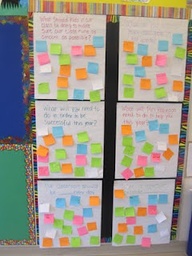 1. what should kids in our class be doing to make sure our class runs as smooth as possible?2. What will you need to do in order to be successful in school this year? 3. Our classroom should be _________ everyday.4. What do you hope to learn this year in 2nd grade?5. What will Ms./Mr. _____ need to do to help you this year?6. School is important because_______.Specials ExpectationsBathroom proceduresTAME line: Tan line, Arms in position, Mouths closed, Eyes forwardSPECIALS  10:00-10:45Get to know you ActivityLunch Procedures: standing in line correctly, practice entering four at a time, Say your first and last name clearly to the cashier, Seating procedures, being respectful to monitors, using inside voices, proper manners, raise hands to make requests, exiting proceduresUse the information from the 6 questions activity and formulate class rules and expectations. Have kids sign it (contract)Writing:Read Frog and Toad Together, have kids brainstorm “ingredients” for making a good friend. As a class we will write a recipe for being a good friend.Reveal what is in your teacher paper bag and give the students theirs to take home for homeworkMath:Set up math journals and complete Mystery number activity (all about me numbers)Day 2 – Tuesday,  August 14, 20122ND DAY IN 2ND GRADE Integrated PacketShare Paper Bag ActivityLANGUAGE ARTS:Students will make a cover out of construction paper and design it with 2’s all over it. Groups of 2’s: Name 2 of …Write a short story about 2 friendsCut out the letters in second grade make and record as many words as possibleFamous Pairs: Write the word from the word bank that matches the word pair. Examples:Hugs and Kisses                  Jack and JillFamous pairs word searchA fairy grants you 2 wishes: what are theyMATH:Students given 2 digits have them make the largest number possibleMake 2 game: Choose a domino if you can add or subtract to make the number 2 you get to keep the dominoGive students the number 2. Have them turn it into something else. Share with class.Add / Subtract by 2 timed testRoll the dice: roll 2 dice if you get a multiple of 2 you can color it in their graphSkip count by 2s on a 100s chart and color it inDiscuss conversational norms in whole group activitiesDay 3 – Wednesday, August 15, 2012Focus LessonMake anchor chart:“Three Ways to Read Book.”Read pictures.Read wordsRetell a familiar text.Model first 2 ways to read a book.*See page 47 for teacher dialogue.*Read to SelfBegin to teach “10 Steps to Improve Muscle Memory.”Identify what is to be taught.Set a purpose and sense of urgency.Brainstorm behaviors desired using an I-chart.Students:Read the whole time.Stay in 1 spot.Read quietly.Work on stamina.Get started right away.Teacher:Work with students.Listen to children read.Help students with reading.Model most desired behaviors.Day 3 – Wednesday, August 15, 2012 (continued)Incorrect Model - 1-2 students model the inappropriate “Read to Self” behaviors in front of the class, then model correct behaviors. Everyone practice and build stamina – 3 minutes.Teacher stays out of the way (no eye contact or managing by proximity at this time; teacher may practice sitting at the guided reading spot)Quiet signal to come back to the groupGroup check-in “How did you do?”Repeat 1-9.Closure, sharing, and review of the lessons of the day “What did we learn?”Materials: picture book, chart paper, book box, something to signal children to gather (chimes, bell, etc), collection of different types of shoes, sample collection for book boxes  WritingMini LessonEQ: What is Writer’s Workshop?Create an Anchor Chart to show students how Writer’s Workshop will be established in the classroom (Pie Chart). Teacher and students will discuss and create a list of rules to follow so that everyone will have a positive writing environment. 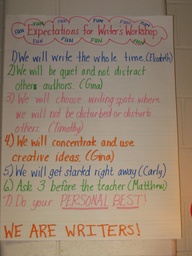 ***Be sure to refer to GHGW Writing Teacher’s Guide pg. 26 Day 2 Rules & Routines.***Day 3 – Wednesday, August 15, 2012 (continued)IndependentStudents copy the list of rules in their writing journal.Students will choose one rule from the list that they feel is the most important. Students sit quietly and write why they feel that rule is most important. Students may draw a picture of themselves following their important rule.SummaryTeacher will compliment students and state specific examples of what students did well during writing time and have 2 to 3 students will share their writing.Day 4 – Thursday, August 16, 2012Focus LessonReview 2 ways to read a book and model third way – “Retell a familiar text.”Read and talk about the pictures (review).Read the words (review).Retell a previously read book (introduce).*See page 49 for teacher dialogue.*Read to SelfReview the I-chart.Continue “10 Steps to Improve Muscle Memory,” Adding 1-2 minutes to stamina.Closure, sharing, and review of the lessons of the day “What did we learn?”Materials: book boxes, I-chart something to signal children to gather (chimes, bell, etc), WritingMini LessonEQ: What tools do GOOD writers use?Review Anchor Chart from yesterday. Teacher will introduce writing binders and explain that the binder will be used as a resource this year to help them become stronger writers. Teacher and students will brainstorm and chart a list of tools needed for writing on the smartboard.IndependentStudents will use the chart to complete a Writing Scavenger Hunt and then find each writing tool in the classroom.     Day 4 – Thursday, August 16, 2012 (continued)SummaryReview the list of writing tools and the proper way to take care of writing supplies so that everyone can find them easily.  Teacher will compliment students and state specific examples of what students did well.  Students will check their Writing Scavenger Hunt with a partner.Day 5 – Friday, August 17, 2012Focus LessonCreate an I-chart to teach and reinforce “Where to Sit in Room.” – Teacher discretion1-minute review of “Three Ways to Read a Book.”Read to SelfReview I-chart.Continue “10 Steps to Improve Muscle Memory,” adding 1-2 minutes to stamina.Closure, sharing, and review of the lessons of the day “What did we learn?”Materials: chart paper, something to signal children to gather (chimes, bell, etc), book boxes, charts from previous lessonsWritingMini LessonTeacher will model how to write a story using the base ten animal that was created yesterday during math.IndependentStudents will then write a story about their animal. This writing will be used as a pre-assessment.SummaryTeacher will compliment students and state specific examples of what students did well.  2 or 3 students will share their writing with the class.